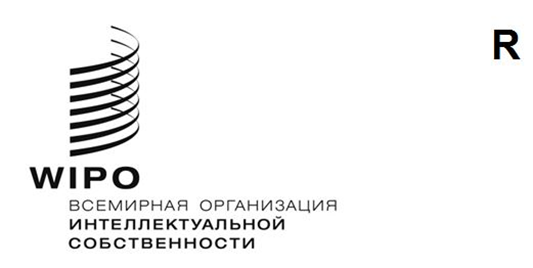 PCT/WG/17/13ОРИГИНАЛ: АНГЛИЙСКИЙДАТА: 25 января 2024 годаРабочая группа по Договору о патентной кооперации (PCT)Семнадцатая сессияЖенева, 19–21 февраля 2024 годаГлобальный идентификатор и система РСТДокумент подготовлен Международным бюроРезюмеМеждународное бюро предлагает ввести глобальные идентификаторы физических и юридических лиц, которые, в случае их внедрения, могли бы помочь повысить эффективность управления процессами, затрагивающими заявки и права на интеллектуальную собственность, в рамках различных ведомств и систем.  Рабочей группе предлагается рассмотреть некоторые потенциальные возможности и вопросы в рамках системы РСТ, касающиеся внедрения таких глобальных идентификаторов.История вопросаНа десятой сессии Комитета по стандартам ВОИС (КСВ) было отмечено, что Международное бюро приступило к осуществлению пилотного проекта по оценке целесообразности введения глобальных идентификаторов физических и юридических лиц и по выявлению потенциальных проблем (см. пункты 63 и 64 документа сессии CWS/10/22, «Отчет», и презентацию CWS/10/ITEM 9B IB).  КСВ обратился к Международному бюро с просьбой взаимодействовать в рамках реализации пилотного проекта с рядом заинтересованных ведомств и доложить Комитету о результатах проделанной работы (см. пункты 69 и 70 документа CWS/10/22).  На одиннадцатой сессии КСВ в декабре 2023 года Международное бюро представило информацию о прогрессе, достигнутом в рамках пилотного проекта по внедрению глобального идентификатора (документ CWS 11/17).  КСВ принял к сведению результаты и план работы в рамках проекта по внедрению глобального идентификатора (см. пункты 74 и 75 документа CWS/11/27 «Резюме Председателя» данной сессии).  Единый глобальный идентификатор призван использоваться в качестве уникального способа последовательной, точной и безопасной идентификации физического или юридического лица в системах ИС и юрисдикциях по всему миру.   Глобальные идентификаторы могут применяться практически во всех операциях между участниками экосистемы ИС.  В связи с этим использование глобальных идентификаторов будет играть ключевую роль в экосистемах ИС.  Реализация пилотного проекта по внедрению глобального идентификатора началась в феврале 2023 года, а его первый этап, включающий анализ операционных соображений и определение масштаба, был завершен в октябре 2023 года.  В первом этапе приняли участие пять национальных, региональных и международных ведомств с соответствующими отраслевыми группами заинтересованных сторон (см. пункты 7–10 документа CWS/11/17).На втором этапе пилотного проекта, намеченном на март 2024 года, Международное бюро разработает «песочницу» для участвующих ведомств и других заинтересованных сторон для целей тестирования с использованием данных, имитирующих настоящие.  Предлагается, чтобы Международное бюро также начало внедрение системы глобального идентификатора в рамках своих сервисов, а бюро подготовились к ее внедрению.  На третьем этапе, старт которого запланирован на 2025 год, Международное бюро разработает полнофункциональную версию системы и будет поддерживать ведомства в вопросе внедрения глобального идентификатора, в то время как в рамках «песочницы» тестирование будет продолжаться уже с использованием реальных данных (см. пункты 25–27 документа CWS/11/17).     В рамках пилотного проекта по внедрению глобальных идентификаторов были разработаны или идентифицированы, в частности:предварительные характеристики глобального идентификатора;операционные требования высокого уровня для подтверждения личности физического или юридического лица, представленного идентификатором;вопросы защиты данных, касающиеся сбора, хранения и доступа к данным, связанным с глобальным идентификатором;прототип платформы на основе технологии блокчейн для хранения идентификаторов и безопасного связывания персональных данных с идентификатором; ипотенциальные сценарии использования идентификатора.Основным сценарием операционного использования, рассмотренным в рамках первого этапа, была глобальная переуступка прав в рамках патентных портфелей, однако следует рассмотреть и другие аспекты обработки патентов, включая международную фазу РСТ и переход на национальную фазу.Использование глобального идентификатора в рамках PCTВ настоящее время имена и адреса физических и юридических лиц, выступающих в качестве заявителей, изобретателей или законных представителей в рамках системы PCT, управляются отдельно для каждой отдельной международной заявки, с которой они связаны.  Не существует в полной мере надежного механизма для выявления всех заявок, с которыми тот или иной человек связан в каком-либо качестве.  Статистические данные основаны на совпадении имен и адресов после очистки данных; изменения имен и адресов в соответствии с правилом 92bis, касающиеся нескольких международных заявок, частично автоматизированы Международным бюро, однако в некоторой степени требуют ручной проверки.  Это может приводить к значительным расходам и задержкам для заявителей с большим портфелем регистраций, которым необходимо регистрировать изменения имен и адресов во многих международных заявках.  В рамках системы ePCT управление портфелем возможно, однако производится по принципу самообслуживания самим «электронным владельцем» заявки, который может отличаться от фактического владельца или личности законного представителя как таковых.Глобальный идентификатор может принести значительную пользу в рамках системы РСТ с точки зрения эффективности обработки и качества патентной информации.  Учитывая, что в 2022 году международные заявки были поданы в более чем 80 различных Получающих ведомств с использованием целого ряда разных ИТ-систем и что не все ведомства изначально будут готовы к выдаче кодов глобальных идентификаторов, любую такую систему необходимо будет внедрять постепенно.Возможным решением могло бы быть изменение бланка заявления и, соответственно, интерфейса системы ePCT таким образом, чтобы разрешить указывать наряду с каждым именем и адресом код глобального идентификатора.  Предпочтительно, чтобы этот код, имя и адрес могли вводиться одной операцией, что сократило бы усилия по вводу имени и адреса, которым присвоен глобальный идентификатор, и обеспечило бы гарантию того, чтобы набор кода, имени и адреса соответствует данным глобального идентификатора.  Заявители, введя такой код, могли бы пользоваться услугами, к которым он предоставляет доступ, прежде всего это касается управления портфелем и быстрого самостоятельного внесения изменений согласно правилу 92bis.  Возможно предоставление услуг по сопоставлению ранее введенных имен и адресов с глобальным идентификатором.Представляется, что в связи с прогрессом в реализации пилотного проекта по внедрению глобального идентификатора необходимо рассмотреть ряд вопросов, включая следующие:Защита данных: персональные данные, хранящиеся в связке с глобальным идентификатором, должны быть доступны Получающим ведомствам и Международному бюро в той мере, которая необходима для предоставления эффективных услуг и проверки данных, однако они при этом должны быть защищены от неправомерного использования и позволять эффективное управление субъекту глобального идентификатора или его законному представителю (см. также документ PCT/WG/17/8 о соответствующих проблемах в области защиты данных).Соответствие глобального идентификатора и записи в рамках PCT: учитывая, что управление системой глобальных идентификаторов будет осуществляться на распределенной основе, а не напрямую в рамках PCT, если имя и адрес, связанные с глобальным идентификатором изменяются, должно ли это автоматически повлечь за собой изменение существующих записей, внесенных в систему PCT с использованием этого идентификатора?Соответствие в рамках системы РСТ: следует ли предусмотреть возможность изменения не всех, а некоторых имен и адресов, связанных с глобальным идентификатором, для тех случаев, когда новые имена и адреса представляют то же самое лицо или организацию (в отличие от регистрации смены владельца или представителя для части портфеля)?Полномочия на совершение действий: если поверенный уполномочен действовать в отношении некоторых международных заявок с использованием не всех, а конкретного глобального идентификатора (или, в более широком контексте, действовать в отношении международных заявок по процедуре PCT, принадлежащих заявителю с конкретным глобальным идентификатором, но не его регистрациям в рамках Мадридской или Гаагской систем), то должно ли изменение имени и адреса, связанных с идентификатором, тем не менее иметь силу для всех соответствующих заявок?Наиболее сложным с точки зрения соответствия представляется случай, когда данные, связанные с глобальным идентификатором, подвергаются изменению в период подачи заявки в одной из двух ситуаций ниже:подается новая заявка с новыми достоверными данными, которые не совпадают с именами и адресами того же идентификатора в существующих международных заявках; илиболее старое имя или адрес являются действительными на момент подачи заявки, однако на момент получения Международным бюро регистрационного экземпляра другие имена и адреса, связанные с глобальным идентификатором, были внесены в соответствии с правилом 92bis.Представляется, что другие случаи будет относительно нетрудно разрешить путем отделения записей, которые не совпадают с записями глобального идентификатора, либо формируя отдельный новый глобальный идентификатор, либо исключая любую связь с глобальным идентификатором.Рабочей группе предлагается прокомментировать вопросы, изложенные в настоящем документе.[Конец документа]